St Katherine’s School & Nursery 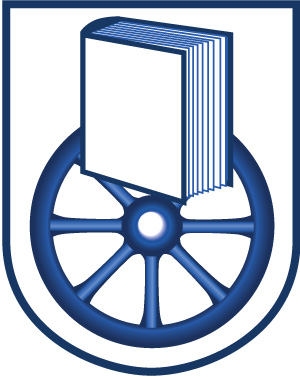 Job Description  Midday Supervisor Line Manager:  Senior leaders. Main Role:  Overseeing pupils’ care and welfare during the lunch break, in the playground and elsewhere on the school site.Procedures for Lunch Hall/Classrooms: Encourage pupils to eat their lunch. Ensure pupils at all times behave appropriately in order to maintain safety and wellbeing of all pupils.  Assist the pupils, as necessary, during the meal break. Maintain a clean and tidy environment.  Procedures for The Playground/field:   Position appropriately to be able to observe children at all times.   Carry out basic first aid providing bump notes and report any concerns to office. All injuries to the head must have a note to parents and reported to school office.  All incidences with 1:1 pupils must be reported to the 1:1 teacher assistant.  Other Procedures:Attend relevant training provided by the school Ensure awareness of children who have specific individual needs Meet with a Senior Leader once a week.  Report any concerns regarding safeguarding to a DSL, ensuring the safety and wellbeing of all children. Play a role in formulating and reviewing the Strategic Document.Take an active role in their appraisal to support teaching, learning and career progression.Follow the Behaviour Policy at all time and model appropriate behaviour. Know and follow all the schools polices, especially around safeguarding. Name: Date: Signature: 